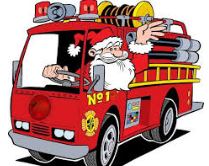 Santa Visits the AFDDec 17th 1:30 – 3:00Bring the kids to visit Santa at the AFD Refreshments provided!